Summary report from the 11 January 2022 TSAG RG-SC meeting to the TSAG plenary:The TSAG Rapporteur Group on “Strengthening Collaboration” met during one session, and is pleased to bring the following conclusions to the attention of the TSAG plenary:TSAG to agreedraft ITU-T A.23 Amendment 1: Recommendation ITU-T A.23 "Collaboration with ISO and IEC on information technology – Appendix II: Best practices" (TD1117).to send draft outgoing liaison statement on Intelligent Transportation Systems (ITS) to CITS and ITU-T SGs (TD1293-R1).TSAG to note:RG-SC meeting report in TD1180.1	Opening remarksThe report contained herein covers the TSAG Rapporteur group meeting on “Strengthening Collaboration” during 11 January 2022, 1430 - 1630 hours Geneva time.The Rapporteur of RG-SC, Mr Glenn Parsons (Ericsson Canada), chaired the e-meeting with the assistance of Mr Martin Euchner, TSB Advisor. Mr Steve Trowbridge was on standby as a backup to chair the meeting in case Mr Parsons could not chair for technical reasons.Mr Parsons opened the meeting on 11 January 2022 at 1430 hours Geneva time, and welcomed the participants.The meeting adopted the agenda as contained in TD1179.Facilities for captioning were provided.TSAG contributions and TSAG TDs are available on the TSAG website: http://www.itu.int/go/tsag.2	Progress report of RG-SC from interim meetings2.1	The meeting took note of the RG-SC progress report (in TD1202) from its interim activities since the October 2021 TSAG meeting.4	Recommendation ITU-T A.5 “Generic procedures for including references to documents of other organizations in ITU-T Recommendations”4.1	Mr Olivier Dubuisson, ITU-T A.5 Editor, presented in TD1241 proposing some text to be added to Rec. ITU-T A.5 to solve the two cases of adding references during the approval process that SG15 identified as not covered by the Recommendation (TD1099 of the previous TSAG meeting). This TD also contains an editor's proposal to address C196 (of the previous TSAG meeting).4.2	The meeting confirmed clear language in clause 6.4 and agreed to remove the square brackets.4.3	Support was given to the new proposals in TD1241.4.4	The Russian Federation proposed to see their proposal in C196 included in ITU-T A.5 Annex A in TD1241 within square brackets.  4.5	The meeting discussed issues concerning the qualification of organizations, the justification of normative references, and differences of making normative references vs incorporating text into an ITU-T Recommendation, and wording of statements at the beginning of ITU-T A.5 Annex A and Annex B, where several views were expressed.4.6	To continue the discussions, the meeting agreed to organize an extra ITU-T A.5 editing session to be held 12 January 2022 during 1630 – 1730 hours Geneva time in order to resolve the issues and provide a consensus text to forward to WTSA. The ITU-T A.5 Editor was asked to prepare revised TD1241 with the C196 material included. This was provided after the meeting in TD1241r1. The meeting agreed that a version of TD1241 with both the editor’s proposal and the original C196 proposal in square brackets would be proposed to forward to WTSA if no progress could be made during the editing session.5	Recommendation ITU-T A.23 “Collaboration with the International Organization for Standardization (ISO) and the International Electrotechnical Commission (IEC) on information technology”5.1	Mr Olivier Dubuisson, ITU-T A.23 Editor, presented in TD1117 “Draft new Amendment 1 to Recommendation ITU-T A.23: Appendix II (A.23apx) "Best practices"”, which contains the second draft of a new appendix "Best practices" to Rec. ITU-T A.23 "Collaboration with ISO and IEC on information technology" to solve the remaining items in RG-SC living list related to the cooperation with ISO/IEC JTC 1.5.2		With respect to the elements in clause II.5 on “Synchronizing the appointment of a registration authority”, the meeting was concerned to recognize that ITU-T does not have normative procedures in place for the appointment of Registration Authorities; and the lack of such procedures was considered as a gap. The meeting noted that TSAG had a previous draft on this topic and invited contributions on this matter for RG-WM to be able to develop procedures in some ITU-T A-series text, which would also propose where and how to document such procedures for the appointment of Registration Authorities. It was agreed to reflect this finding in the meeting report. No harm was seen in the text in clause II.5, which was understood to address the collaboration aspects between ITU-T and ISO/IEC JTC 1 for synchronizing the appointment of a registration authority.5.3	The meeting confirmed the material in TD1117 to be stable and mature, and agreed to propose agreement of TD1117 as a non-normative Appendix II “Best practices” to Recommendation ITU-T A.23 "Collaboration with ISO and IEC on information technology" as draft ITU-T A.23 Amendment 1 to the closing TSAG plenary.6	Recommendation ITU-T A.1 “Working methods for study groups of the ITU Telecommunication Standardization Sector”6.1	Korea (Republic of) presented C206 “Proposal on clause 5.3 in Recommendation ITU-T A.1”, which proposes revising clause 5.3 of ITU-T A.1 to consider the circumstance where inviting representatives of other SDOs and forums is inevitable.6.2	There were several views and proposals that indicated the need to modify further the proposed wording in C206; identified issues were the usage of “relevant” and “should”, and the usage of “as appropriate” in the in-force ITU-T A.1 text.6.3	The meeting agreed to see the discussions continue within RG-WM.7	Collaboration with oneM2M7.1	The Rapporteur informed the meeting that some off-line consultations (involving the RG-SC Rapporteur, oneM2M, SG20 Chairman, ITU-T A.5 editor, TSB) had taken place based on the SG20 liaison in TD1162, but more time would be necessary to continue those consultations.7.2	The meeting supported continuation of those off-line consultations until WTSA-20, but did not see any necessity for having such consultations from the time after WTSA-20 until the November 2022 TSAG meeting.8	Preparations for WTSA-208.1	The meeting reviewed in TD1208 section 3.2.3 of the (draft) report of TSAG to WTSA-20, which summarizes the results of RG-SC during this study period. There were no comments.8.1.1	It was agreed that the ITU-T A.5 editing session considers TD1208.8.2	The meeting agreed two take note of the status reports and proposals to the IRM#4 meeting:Inter-American Telecommunication Commission (CITEL) (TSAG-C202) “IRM: Status of preparations for WTSA-20”, which includes a slide deck reflecting CITEL’s preparations for WTSA-20, as of 11 December 2020;Asia-Pacific Telecommunity (Thailand) C204) “IRM: APT preparation towards WTSA-20”;African Telecommunication Union (ATU) (C213) “IRM: Update on ATU preparation for the ITU WTSA-20”;Inter-American Telecommunication Commission (CITEL) (C212) “IRM: Status of preparations for WTSA-20”;Regional Commonwealth in the Field of Communications (Russian Federation) (C211) “IRM: RCC Preparations for World Telecommunication Standardization Assembly (WTSA-20)”;TD1224-R1 (Rapporteur, TSAG RG-ResReview) “Collection of activities of the regional organizations in their preparation of WTSA-20 with a mapping onto the WTSA Resolutions and ITU-T A-Series Recommendations to TSAG Rapporteur groups”.8.3	The meeting took note of the analysis of WTSA Resolutions in scope of RG-SC (ref. WTSA Resolutions 7, 11, 18, 90):Resolution 7 (rev. Hammamet, 2016) “Collaboration with the International Organization for Standardization and the International Electrotechnical Commission”, with planned proposed modification by AST.Resolution 11 (rev. Hammamet, 2016) “Collaboration with the Postal Operations Council of the Universal Postal Union in the study of services concerning both the postal and the telecommunication sectors”, with proposed suppression by CITEL (ref. WTSA C-039_IAP_Add28).Resolution 18 (rev. Hammamet, 2016) “Principles and procedures for the allocation of work to, and strengthening coordination and cooperation among, the ITU Radiocommunication, ITU Telecommunication” with proposed modifications by APT, ATU, CITEL, RCC shown in the side-by-side view of TD1261.Resolution 90 (Hammamet, 2016) “Open source in the ITU Telecommunication Standardization Sector” with proposed suppression by CITEL; and with proposed modification by RCC, and planned proposed suppression by SG15 shown in the side-by-side view of TD1149-R1.New Resolution “The importance of industry engagement in the work of the ITU Telecommunication Standardization Sector” with proposals by CEPT and CITEL shown in the side-by-side view of TD1264.Resolution 68 (Rev. Hammamet, 2016) “Evolving role of industry in the ITU Telecommunication Standardization Sector” with proposed modification by ATU, and proposed suppression by CITEL shown in the side-by-side view of TD1275-R1.8.4	The meeting also took note of the ITU-T A-series texts in scope of RG-SC: Recommendations ITU-T A.4, A.5, A.6, A.23, A.25; and ITU-T A.Suppl.3, A.Suppl.5, which are in scope of RG-SC.ITU-T A.4 “Communication process between the ITU Telecommunication Standardization Sector and forums and consortia”, where there are no proposals yet.ITU-T A.5 “Generic procedures for including references to documents of other organizations in ITU-T Recommendations” with proposed modification by CEPT, TSAG, Russian Federation, and TSAG-RG SC shown in the side-by-side view of TD1311.ITU-T A.6 “Cooperation and exchange of information between the ITU Telecommunication Standardization Sector and national and regional standards development organizations”, where there are no proposals yet.ITU-T A.23 “Collaboration with the International Organization for Standardization (ISO) and the International Electrotechnical Commission (IEC) on information technology”, where there are no proposals yet.ITU-T A.25 “Generic procedures for incorporating text between ITU-T and other organizations”, with planned proposed modifications by ATU.ITU-T A.Supp 3 “IETF and ITU-T collaboration guidelines”, where there are no proposals yet.ITU-T A.Supp 5 “Guidelines for collaboration and exchange of information with other organizations”, where there are no proposals yet.9	Living List9.1	The meeting took note of the update of the RG-SC living list (ref. in TD1312).10	Outgoing liaison statement10.1	The meeting considered draft outgoing liaison statement on Intelligent Transportation Systems (ITS) to CITS and ITU-T SGs in TD1293.10.2	The meeting agreed to propose to TSAG closing plenary to seek agreement to send TD1293 by changing “we” to “TSAG”, see TD1293-R1.11	Work programmeRG-SC has two active work items; see Appendix.12	Suggested future meetingsITU-T A.5 editing session, 12 January 2022 during 1630 – 1730 hours Geneva time.Monday 7 – Friday 11 November 2022 (Geneva, Switzerland, tbc) TSAG meeting.13	Any other business (AOB)None.14	Closure of the meetingThe Rapporteur thanked all participants for their attendance in this meeting, the contributors for their contributions, and TSB for its support, and the captioner.The meeting was closed around 1630 hours Geneva time.Appendix – Work items of TSAG RG-SCNote – (*) - Text for TAP approval in accordance with WTSA-16 Resolution 1, Section 9.______________________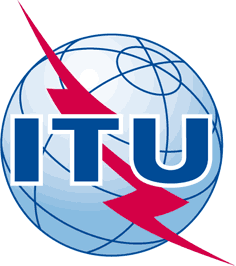 INTERNATIONAL TELECOMMUNICATION UNIONTELECOMMUNICATION
STANDARDIZATION SECTORSTUDY PERIOD 2017-2020INTERNATIONAL TELECOMMUNICATION UNIONTELECOMMUNICATION
STANDARDIZATION SECTORSTUDY PERIOD 2017-2020INTERNATIONAL TELECOMMUNICATION UNIONTELECOMMUNICATION
STANDARDIZATION SECTORSTUDY PERIOD 2017-2020TSAG-TD1180TSAG-TD1180INTERNATIONAL TELECOMMUNICATION UNIONTELECOMMUNICATION
STANDARDIZATION SECTORSTUDY PERIOD 2017-2020INTERNATIONAL TELECOMMUNICATION UNIONTELECOMMUNICATION
STANDARDIZATION SECTORSTUDY PERIOD 2017-2020INTERNATIONAL TELECOMMUNICATION UNIONTELECOMMUNICATION
STANDARDIZATION SECTORSTUDY PERIOD 2017-2020TSAGTSAGINTERNATIONAL TELECOMMUNICATION UNIONTELECOMMUNICATION
STANDARDIZATION SECTORSTUDY PERIOD 2017-2020INTERNATIONAL TELECOMMUNICATION UNIONTELECOMMUNICATION
STANDARDIZATION SECTORSTUDY PERIOD 2017-2020INTERNATIONAL TELECOMMUNICATION UNIONTELECOMMUNICATION
STANDARDIZATION SECTORSTUDY PERIOD 2017-2020Original: EnglishOriginal: EnglishQuestion(s):Question(s):Question(s):N/AE-Meeting, 10-17 January2022E-Meeting, 10-17 January2022TDTDTDTDTDTDSource:Source:Source:Rapporteur, TSAG Rapporteur Group “Strengthening Collaboration”Rapporteur, TSAG Rapporteur Group “Strengthening Collaboration”Rapporteur, TSAG Rapporteur Group “Strengthening Collaboration”Title:Title:Title:Draft report TSAG Rapporteur Group “Strengthening Collaboration” meeting, 11 January 2022Draft report TSAG Rapporteur Group “Strengthening Collaboration” meeting, 11 January 2022Draft report TSAG Rapporteur Group “Strengthening Collaboration” meeting, 11 January 2022Purpose:Purpose:Purpose:DiscussionDiscussionDiscussionContact:Contact:Glenn Parsons
Rapporteur TSAG RG-SCGlenn Parsons
Rapporteur TSAG RG-SCGlenn Parsons
Rapporteur TSAG RG-SCTel:	+1 514 379 9037
E-mail: glenn.parsons@ericsson.comKeywords:RG-SC draft meeting report;Abstract:This TD holds the draft report of the RG-SC meeting held on 11 January 2022.Work itemNew/ RevisedTitleEditorLatest draft inTimingITU-T A.5rev (*)RevisedRevised Recommendation ITU T A.5 "Generic procedures for including references to documents of other organizations in ITU T Recommendations"Olivier Dubuisson, Orange, olivier.dubuisson@orange.comTD1241-R1March 2022 (WTSA)ITU-T A.23apxNewDraft new Amendment 1 to Recommendation ITU-T A.23 "Collaboration with the International Organization for Standardization (ISO) and the International Electrotechnical Commission (IEC) on information technology – Appendix II: Best Practices"Olivier Dubuisson, Orange, olivier.dubuisson@orange.comTD1117January 2022